доставка рулона бумаги. V возрастная КАТЕГОРИЯДоставка рулона бумагиЦель робота – за минимальное время проехать по линии, доставив
до финиша «рулон».Игровое поле стандартное поле трассы «Биатлон». Ширина линии: 40 мм. Рулон бумаги: пустая банка 330 мл (оклеена белой бумагой и имеет цилиндрическую форму).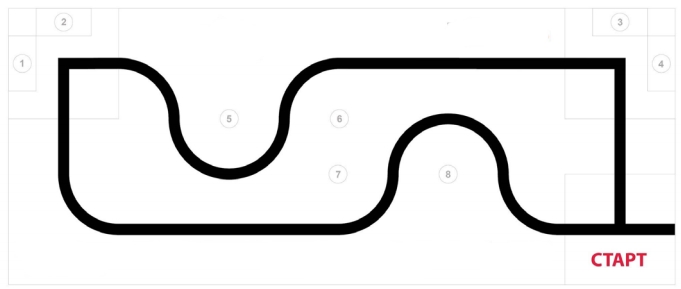 Робот стартует из зоны старта/финиша. Место расположения робота указано на схеме. На старте максимальная ширина робота 25 см., длина – 25 см. Высота и вес робота не ограничены. Во время движения размеры робота могут изменяться, но не должны выходить за пределы 40 х 40 см.На линии устанавливается рулон, который робот должен доставить к финишу (местоположение рулона определяется в день соревнований).Количество попыток: две. Первая – движение по часовой, вторая - против часовой стрелки. В зачет берется сумма попыток.Как начисляются очки жюри будет определять в день проведения соревнования.